РазработчикиСогласовано с педагогическим советом ГПОУ РК «Колледж культуры»Протокол № 1 от «08» сентября  2017 г.            УтвержденоПриказом директораГПОУ РК «Колледж культуры»от 06.09.2017 № 78а/одББК 78.0 Р13Содержание1. Паспорт рабочей программы профессионального модуля1.1. Область применения рабочей программы профессионального модуляРабочая программа профессионального модуля является частью основной профессиональной образовательной программы в соответствии с ФГОС СПОв части освоения основного вида профессиональной деятельности (ВПД):и соответствующих профессиональных компетенций (ПК):ПК 4.1.	Использовать прикладное программное обеспечение в формировании библиотечных фондов и информационно-поисковых систем, в библиотечном  и информационном обслуживании.ПК 4.2.	Использовать базы данных.ПК 4.3.	Использовать Интернет-технологии.Программа профессионального модуля может быть использована:1.2. Цели и задачи профессионального модуля – требования к результатам освоения профессионального модуляС целью овладения указанным видом профессиональной деятельности и соответствующими профессиональными компетенциями обучающийся в ходе освоения профессионального модуля долженИметь практический опыт: использования информационных и коммуникационных технологий на различных этапах профессиональной деятельности;использования сети Интернет и сводных электронных каталогов для поиска информации;Уметь:1.Использовать средства автоматизации и компьютеризации отдельных участков и процессов библиотечно-библиографической деятельности;2.Использовать программное обеспечение в библиотечных  процессах;3.Применять компьютерную технику и телекоммуникативные средства в процессе библиотечно-библиографической деятельности;4.Применять мультимедийные технологии;5.Оценивать результативность различных этапов информатизации библиотеки;6.Анализировать деятельность отдельных подсистем АБИС и формулировать требования к их дальнейшему развитию;Знать:1.Основные стратегические направления развития библиотек на современном этапе;2.Состав, функции и возможности информационных и телекоммуникативных технологий;3.Классификацию, установку и сопровождение программного обеспечения, типы компьютерных сетей;4.Принципы использования мультимедиа;5.Основные свойства и характеристики АБИС;6.Виды и правила сетевого взаимодействия;7.Особенности функционирования различных видов автоматизированных рабочих мест1.3. Рекомендуемое количество часов на освоение примерной программы профессионального модуля:2. Результаты освоения профессионального модуляРезультатом освоения профессионального модуля является овладение обучающимися видом профессиональной деятельности в том числе профессиональными (ПК) и общими (ОК) компетенциями.3. Структура и содержание профессионального модуля3.1. Тематический план профессионального модуляМетодическое обеспечение образовательного процесса3.2. Содержание обучения по профессиональному модулю4. Условия реализации профессионального модуля4.1. Требования к минимальному материально-техническому обеспечениюРеализация профессионального модуля предполагает наличие4.2 Оборудование учебного кабинета и рабочих мест кабинетаУсловные обозначенияД – демонстрационный экземпляр (1 экз., кроме специально оговоренных случаев);К – полный комплект (исходя из реальной наполняемости группы);Ф – комплект для фронтальной работы (примерно в два раза меньше, чем полный комплект, то есть не менее 1 экз. на двух обучающихся);П – комплект, необходимый для практической работы в группах, насчитывающих по несколько обучающихся (6-7 экз.). Технические средства обучения4.2. Информационное обеспечение обученияПеречень рекомендуемых учебных изданий, Интернет-ресурсов, дополнительной литературыЗаконодательные акты РФО библиотечном деле [Текст]: Федер. закон от 23 нояб. 1994 г. № 78-ФЗ // Библиотека и закон : справ. - М., 1996. - Вып. 1. - С. 42-52.Об информации, информатизации и защите информации [Текст]: Федер. закон от 20 февр. 1995 г. Х° 24-ФЗ // Библиотека и закон: справ. - М., 1997. - Вып. 2. - С. 103-114.Об участии в международном информационном обмене [Текст] : Федер. закон от 4 июля 1996 г. № 85-ФЗ // Библиотека и закон : справ. - М., 1999. - Вып. 6. - С. 26-33.Гражданский кодекс Российской Федерации [Электронный ресурс]. Часть IV от 18.12.2006 N 230-ФЗ (принят ГД ФС РФ 24.11.2006) (действующая редакция от 01.09.2013) // http://www.consultant.ru/popular/gkrf4/.Конституция Российской Федерации [Текст]: Принята всенародным голосованием 12 дек. . – М.: Юр. Лит., 1993.О рекламе [Текст]: Федеральный закон от 18 июля . № 108 – ФЗ / Рос. газ. - 1995. - 25 июля.Об обязательном экземпляре документов [Электронный ресурс]:  Федеральный закон Российской Федерации № 77-ФЗ от 29.12.94 г. (в ред. Федеральных законов от 11.02.2002 N 19-ФЗ, от 22.08.2004 N 122-ФЗ, от 03.06.2005 N 57-ФЗ, от 18.12.2006 N 231-ФЗ, от 26.03.2008 N 28-ФЗ, с изм., внесенными Федеральными законами от 27.12.2000 N 150-ФЗ, от 24.12.2002 N 176-ФЗ, от 23.12.2003 N 186-ФЗ) //www.mkmk.ruМанифест об информатизации публичных библиотек [Текст] / Российская библиотечная ассоциация, 2006 г.) // http://www.gosbook.ru/node/28172Федеральная целевая программа «Культура России (2012-2018 годы)» [Электронный ресурс]  //http://fcpkultura.ruРегиональные законодательные актыКонституция Республики Коми [Текст] / Ведомости нормат. актов органов гос. власти РК.– 1998.– № 5. О библиотечном деле и обязательном экземпляре документов [Текст]: Закон Республики Коми от 9 декабря . № 24– РЗ.Государственная программа Республики Коми  «Культура Республики Коми» (от 30 декабря 2011 г. № 651в ред. Постановления Правительства РК от 28.09.2012 № 426) [Электронный ресурс] // mincult.rkomi.ruСтратегия социально-экономического развития Республики Коми на период до 2020 года [Электронный ресурс]  //http://econom.rkomi.ruСИБИДГОСТ 34.003-90. Автоматизированные системы. Термины и определения [Текст]. - Введ. 1992-01-01 // Стандарты по библиотечно-информационной деятельности. - СПб., 2003. - С. 484-501.ГОСТ 7.0-99. Информационно-библиотечная деятельность, библиография. Термины и определения [Текст]. - Введ. 2000-07-01. - Минск: Межгос. совет по стандартизации, метрологии и сертификации, 1999. — 22 с.ГОСТ 7.9-95. Реферат и аннотация. Общие требования [Текст]. - Введ. 1997-07-01 // Стандарты по издательскому делу. - М., 2004. - С. 150-155.ГОСТ 7.60-2003. Издания. Основные виды. Термины и определения [Текст]. - Введ. 2004-07-01 //Стандарты по издательскому делу. - M.,2004. - С. 191-208.ГОСТ 7.74-96. Информационно-поисковые языки. Термины и определения [Текст]. - Введ. 1997-07-01 // Стандарты по библиотечно-информационной деятельности. - СПб., 2003. - С. 318-343.ГОСТ 7.76-96. Комплектование фонда документов: Библиографирование: Каталогизация. Термины и определения [Текст]. - Введ. 1998-01-01. - Минск : Межгос. совет по стандартизации, метрологии и сертификации, 1997. - 52 с.ГОСТ 7.83-2001. Электронные издания. Основные виды и выходные сведения [Текст]. - Введ. 2002-07-01 // Стандарты по издательскому делу. - М., 2004. - С. 297-305.ГОСТ 7.83-2001. Электронные издания. Основные виды и выходные сведения [Текст] // Стандарты по библиотечно-информационной деятельности. - СПб., 2003.ГОСТ Р 52292-2004. Электронный обмен информацией. Термины и определения [Текст] // Стандарты по библиотечно-информационной деятельности. - СПб., 2003.Основные источники:Дополнительные источники:Образовательные ресурсы в сети Интернетhttp://window.edu.ru/ - Единое окно доступа к образовательным ресурсам. Свободный доступ к интегральному каталогу образовательных интернет-ресурсов, к электронной библиотеке учебно-методических материалов для общего и профессионального образования и к ресурсам системы федеральных образовательных порталов. http://fcior.edu.ru/ - Федеральный центр информационно-образовательных ресурсов. Электронные образовательные ресурсы и сервисы для всех уровней и ступеней образования. www.nilc.ru/  - Национальный информационно-библиотечный центр «Либнет» -  http://skbr2.ru  - Сводный каталог библиотек России -  http://www.rba.ru -  Российская библиотечная ассоциация - mincult.rkomi.ru   -  Министерство культуры Республики Коми.minobr.rkomi.ru -  официальный сайт Министерства образования Республики Комиminnaits.rkomi.ru  -  Министерство национальной политики Республики Коми.www.finnougoria.ru. - Финно - угорский культурный центр РФ.www.komistat.ru – официальный сайт Комитета статистики РК.www.rkomispb.ru – официальный сайт представительства РК в Северо-Западном регионе РФ.www.dialogspb.ru - информация о федеральных округах. Справочная информация о районах РК.www.syktsu.ru - Сыктывкарский государственный университет.www.komiinform.ru - информационное агентство «Комиинформ».www.komimu.by.ru - Земля коми. Национальный сайт.http://www.nbrkomi.ru/ - Национальная библиотека Республики Коми. Электронный каталог, Сводный каталог библиотек республики, Национальная электронная библиотека (доступ к полнотекстовым материалам), списки периодических изданий, Культурная карта Республики Коми, краеведческие ресурсы.http://www.unkomi.ru/ - Юношеская библиотека Республики Коми. Каталоги и базы данных, доступ к полным текстам изданий библиотеки, полезные ссылки, психолог он-лайн, виртуальная справка.http://www.ndbmarshak.ru/ - Национальная детская библиотека им. С.Я. Маршака.http://www.sighted.komisbs.ru/ - Специальная библиотека для слепых Республики Коми им. Луи Брайля. Информационные ресурсы, мероприятия, клубы и центры, ссылки на специальные сайты для тифлопедагогов и родителей.http://library.syktsu.ru/index.php?option=com_content&view=article&id=51&Itemid=68 - Библиотеки учебных заведений г. Сыктывкара4.3. Общие требования к организации образовательного процесса при реализации профессионального модуляМетодическое обеспечение образовательного процессаТребования к условиям проведения занятийРеализация профессионального модуля осуществляется:Реализация профессионального модуля осуществляется:Требования к условиям консультационной помощи обучающимся Форма проведения консультаций (групповые, индивидуальные, письменные, устные) определяется колледжем.Требования к условиям организации внеаудиторной деятельности обучающихсяВнеаудиторная работа сопровождается методическим обеспечением.Реализация профессионального модуля обеспечивается доступом каждого обучающегося к базам данных и библиотечным фондам. Во время самостоятельной подготовки студенты обеспечиваются бесплатным доступом к сети Интернет.4.4. Кадровое обеспечение образовательного процессаТребования к квалификации педагогических кадров, обеспечивающих обучение по междисциплинарному курсу: наличие высшего профессионального образования, соответствующего профилю модуля.Опыт деятельности в организациях соответствующей профессиональной сферы является обязательным.5. Контроль и оценка результатов освоения профессионального модуля 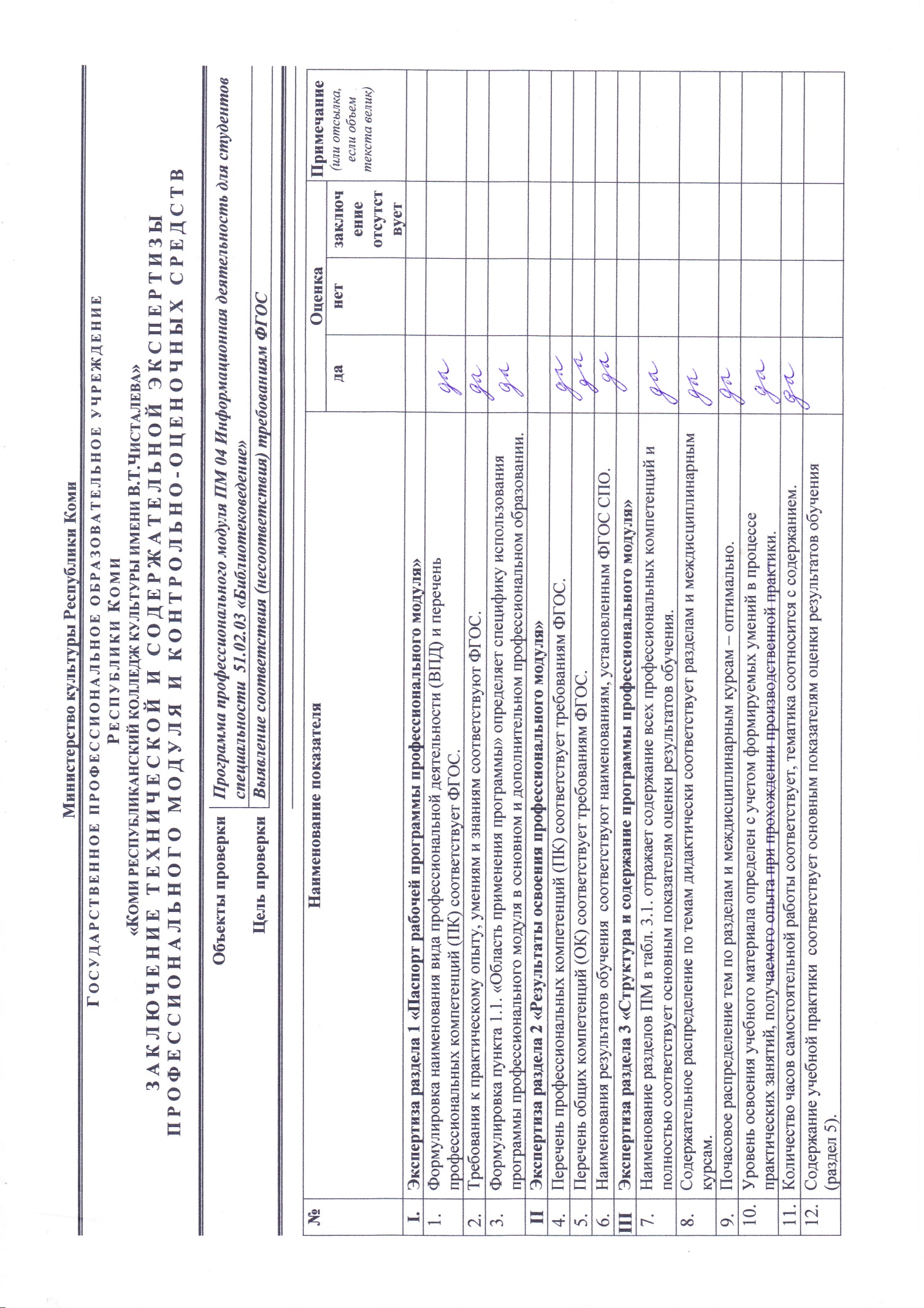 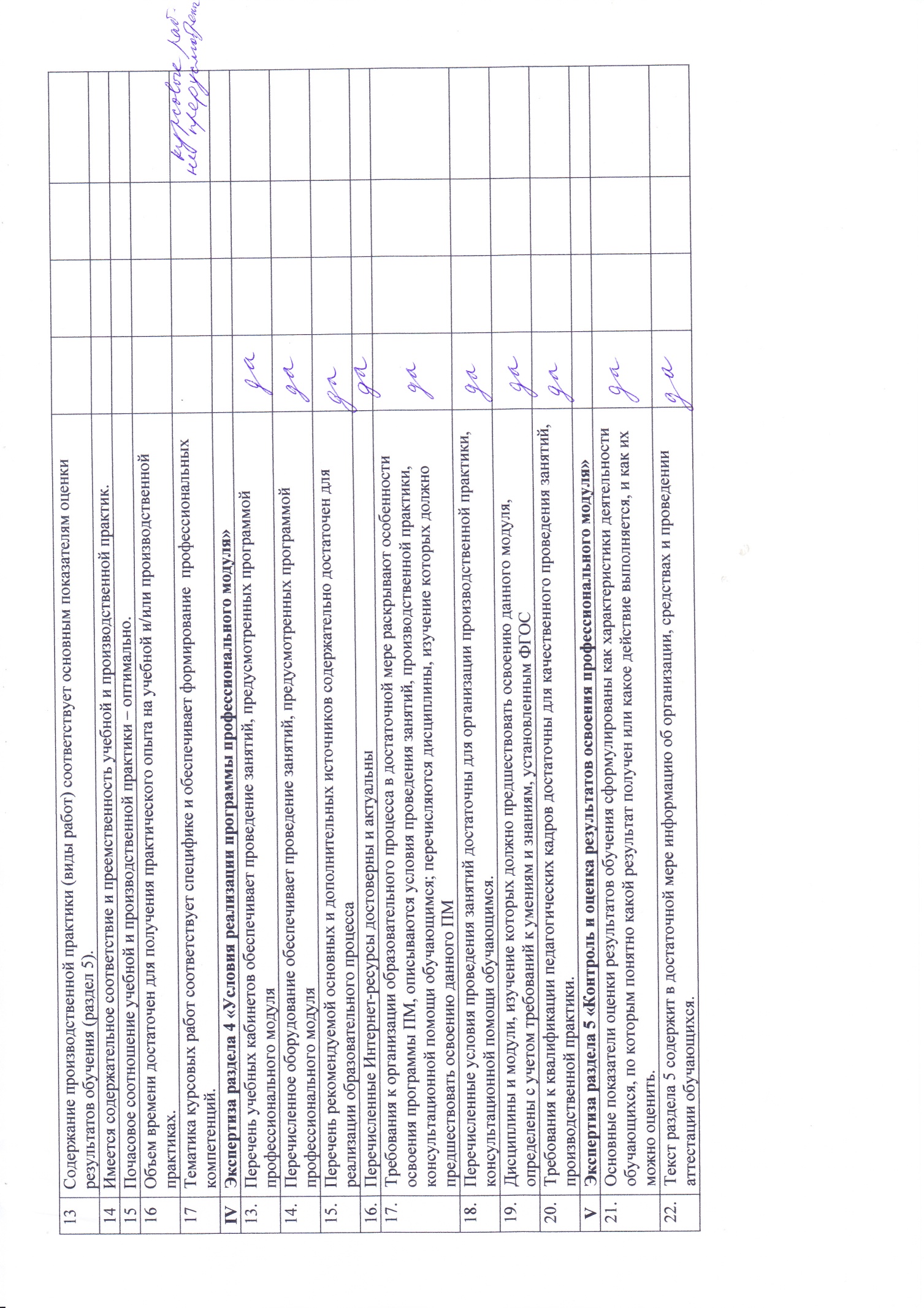 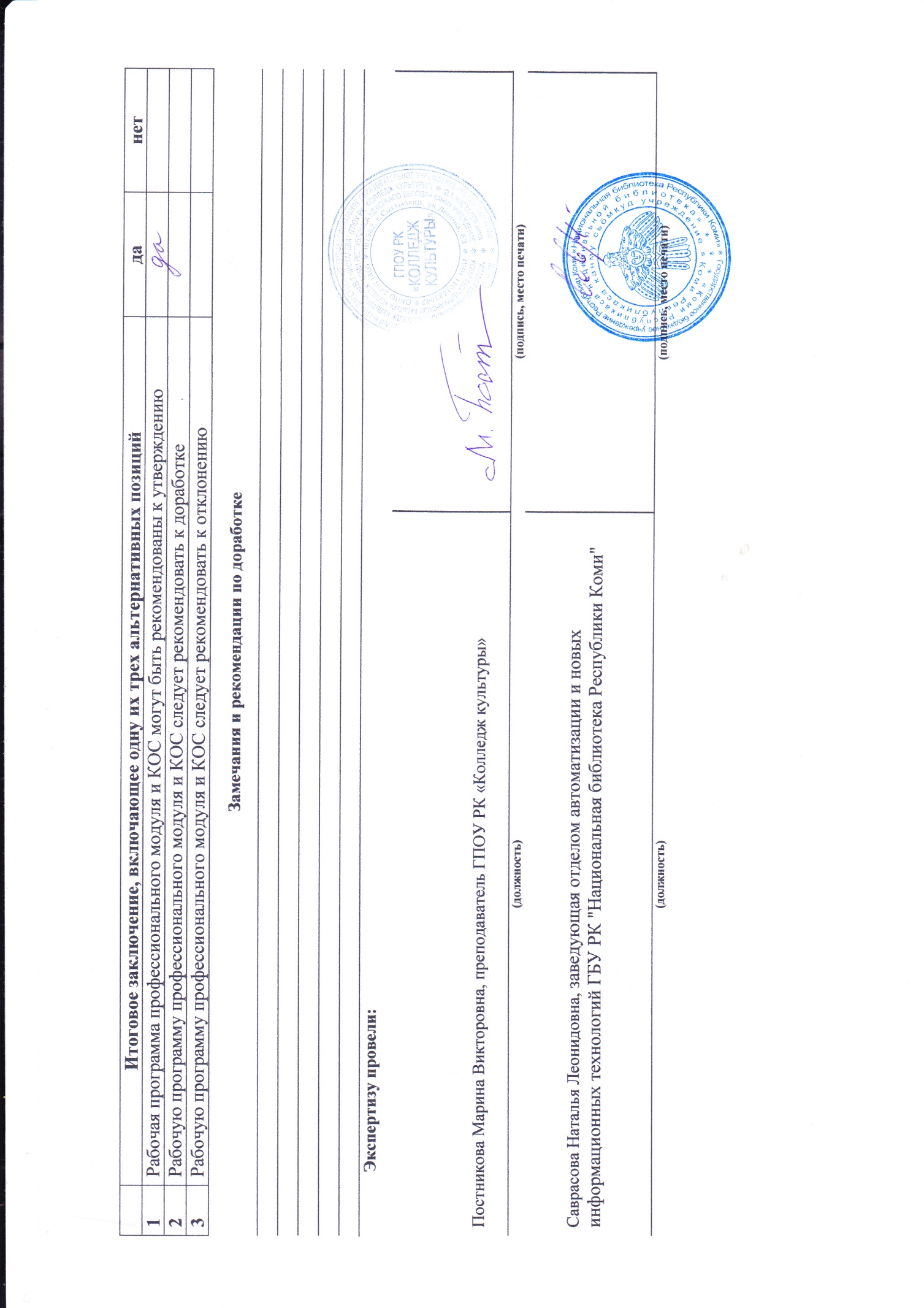 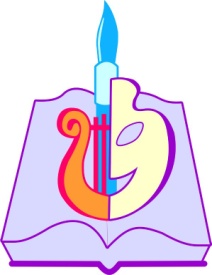 Государственное профессиональное образовательное                   учреждение Республики Коми«КОМИ РЕСПУБЛИКАНСКИЙ КОЛЛЕДЖ КУЛЬТУРЫ ИМ. в. т. чИСТАЛЕВА»рабочая программапрофессионального модуляПМ.04 Информационная деятельность МДК 04.01 Информационное обеспечение профессиональной деятельностидля студентов, обучающихся по специальности51.02.03 БИБЛИОТЕКОВЕДЕНИЕ(базовая подготовка)Сыктывкар 2017ББК 78.0          Р13 Рабочая программа профессионального модуля разработана на основе Федерального государственного образовательного стандарта по специальности среднего профессионального образованияРабочая программа профессионального модуля разработана на основе Федерального государственного образовательного стандарта по специальности среднего профессионального образованияРабочая программа профессионального модуля разработана на основе Федерального государственного образовательного стандарта по специальности среднего профессионального образованиякоднаименование специальности51.02.03Библиотековедение(основная профессиональная образовательная программа среднего профессионального образования базовой подготовки)(основная профессиональная образовательная программа среднего профессионального образования базовой подготовки)(основная профессиональная образовательная программа среднего профессионального образования базовой подготовки)[наименование специальности, уровень подготовки в соответствии с ФГОС][наименование специальности, уровень подготовки в соответствии с ФГОС]Фамилия, имя, отчествоУченая степень (звание)[квалификационная категория]Должность1Карлова Ольга ИвановнаПреподаватель ГПОУ РК «Колледж культуры»Техническую и содержательную экспертизу рабочей программы профессионального модуля провелиТехническую и содержательную экспертизу рабочей программы профессионального модуля провелиТехническую и содержательную экспертизу рабочей программы профессионального модуля провелиФамилия, имя, отчествоУченая степень (звание)[квалификационная категория]Должность© ГПОУ РК «Колледж культуры»20171.Паспорт рабочей программы профессионального модуля42.Результаты освоения профессионального модуля63.Структура и содержание профессионального модуля84.Условия реализации профессионального модуля205.Контроль и оценка результатов освоения профессионального модуля25ПМ.04Информационная деятельность[код][название профессионального модуля в соответствии с ФГОС]по специальности51.02.03БиблиотековедениеБиблиотековедениеБиблиотековедениеБиблиотековедение[код][наименование специальности полностью][наименование специальности полностью][наименование специальности полностью][наименование специальности полностью]укрупненной группы специальностейукрупненной группы специальностейукрупненной группы специальностейукрупненной группы специальностей51.00.00Культуроведение и социокультурные проектыИнформационная деятельность[наименование вида профессиональной деятельности в соответствии с ФГОС (пункты 5.2.1-5.2n)]только в рамках реализации специальности51.02.03Библиотековедение[код][наименование специальности полностью]в дополнительном профессиональном образовании при реализации программ повышения квалификации и переподготовкив дополнительном профессиональном образовании при реализации программ повышения квалификации и переподготовкив дополнительном профессиональном образовании при реализации программ повышения квалификации и переподготовкив дополнительном профессиональном образовании при реализации программ повышения квалификации и переподготовкивсего часоввсего часов228 в том числев том числемаксимальной учебной нагрузки обучающегосямаксимальной учебной нагрузки обучающегося210часов, в том числечасов, в том числеобязательной аудиторной учебной нагрузки обучающегосяобязательной аудиторной учебной нагрузки обучающегосяобязательной аудиторной учебной нагрузки обучающегося140часов,самостоятельной работы обучающегосясамостоятельной работы обучающегосясамостоятельной работы обучающегося70часов;производственной практикипроизводственной практики18часов.часов.[количество часов вносится в соответствии с рабочим учебным планом специальности][количество часов вносится в соответствии с рабочим учебным планом специальности][количество часов вносится в соответствии с рабочим учебным планом специальности][количество часов вносится в соответствии с рабочим учебным планом специальности]Информационная деятельность,[наименование вида профессиональной деятельности в соответствии с ФГОС (пункты 5.2.1-5.2n)]КодНаименование результата обученияПК 4.1.Использовать прикладное программное обеспечение в формировании библиотечных фондов и информационно-поисковых систем, в библиотечном и информационном обслуживании.ПК 4.2.Использовать базы данныхПК 4.3.Использовать Интернет - технологииОК 1.Понимать сущность и социальную значимость своей будущей профессии, проявлять к ней устойчивый интересОК 2.Организовывать собственную деятельность, выбирать типовые методы и способы выполнения профессиональных задач, оценивать их эффективность и качество.ОК 3.Принимать решения в стандартных и нестандартных ситуациях и нести за них ответственностьОК 4.Осуществлять поиск, анализ и оценку информации, необходимой для эффективного выполнения профессиональных задач, профессионального и личностного развития.ОК 5.Использовать информационно-коммуникационные технологии в профессиональной деятельности.ОК 6.Работать в коллективе, эффективно общаться с коллегами, руководством, потребителями.ОК 7.Брать на себя ответственность за работу членов команды (подчиненных), за результат выполнения заданий.ОК 8.Самостоятельно определять задачи профессионального и личностного развития, заниматься самообразованием, осознанно планировать повышение квалификации.ОК 9.Ориентироваться в условиях частой смены технологий в профессиональной деятельности.Коды профессиональных компетенцийНаименование разделов профессионального модуляВсего часов (максимальная учебная нагрузка и практики)Объем времени, отведенный на освоение междисциплинарного курса (курсов)Объем времени, отведенный на освоение междисциплинарного курса (курсов)Объем времени, отведенный на освоение междисциплинарного курса (курсов)Объем времени, отведенный на освоение междисциплинарного курса (курсов)Объем времени, отведенный на освоение междисциплинарного курса (курсов)ПрактикаПрактикаКоды профессиональных компетенцийНаименование разделов профессионального модуляВсего часов (максимальная учебная нагрузка и практики)Обязательная аудиторная учебная нагрузка обучающегосяОбязательная аудиторная учебная нагрузка обучающегосяОбязательная аудиторная учебная нагрузка обучающегосяСамостоятельная работа обучающегосяСамостоятельная работа обучающегосяУчебная, часовПроизводственная (по профилю специальности), часов Коды профессиональных компетенцийНаименование разделов профессионального модуляВсего часов (максимальная учебная нагрузка и практики)Всего, часовв т.ч. лабораторные работы и практические занятия, часовв т.ч., курсовая работа (проект), часовВсего, часовв т.ч., курсовая работа (проект), часовУчебная, часовПроизводственная (по профилю специальности), часов 12345678910 ПК 4.1 – 4.3ОК  1 – 9Раздел 1. Информационные технологии в библиотечной деятельности 90603030ПК 4.1ОК 1 – 9Раздел 2. Программное обеспечение72483224ПК 4.1ОК 1 – 9Раздел 3. Компьютерный дизайн48323216ПК 4.1 – 4.3ОК  1 – 9Производственная (по профилю специальности) практика1818Всего:2281401407018ПМ.04Информационная деятельность[код][наименование модуля в соответствии с ФГОС]Наименование разделов междисциплинарных курсов (МДК) профессионального модуля (ПМ) и темСодержание учебного материала, лабораторные работы и практические занятия, самостоятельная работа обучающихся, курсовая работа (проект) (если предусмотрены)Объем часовОбъем часовУровень освоения, формируемые У,З ОК,ПК.Уровень освоения, формируемые У,З ОК,ПК.Наименование разделов междисциплинарных курсов (МДК) профессионального модуля (ПМ) и темСодержание учебного материала, лабораторные работы и практические занятия, самостоятельная работа обучающихся, курсовая работа (проект) (если предусмотрены)МаксимальнаяСамостоятельнаяСамостоятельнаяАудиторная/в т.ч. практическаяУровень освоения, формируемые У,З ОК,ПК.Уровень освоения, формируемые У,З ОК,ПК.12333344МДК 04.01 Информационное обеспечение профессиональной деятельностиРаздел 1 Информационные технологии в библиотечной деятельностиСодержаниеТема 1.1.Введение. Современная библиотека: автоматизация и новые возможности.Современный потребитель информации и источники информации.  Функции, задачи, направления и приоритеты деятельности библиотек как современных информационных центров. Понятие информационных ресурсов и информатизации общества - теоретическое занятие 2 часа. Самостоятельная работа №1 Законспектировать материал по теме "Особенности информационных ресурсов библиотек" Источник: Голубенко, Н. Б. Информационные технологии в библиотечном деле / Н. Б. Голубенко. – Ростов н/Д: Феникс, 2013. – 282 с.3112/0ПК.4.3.,З.1.ОК.1.2ПК.4.3.,З.1.ОК.1.2Тема 1.2Становление и развитие библиотечно-информационной деятельности.Основные исторические этапы, развития библиотечно-информационной деятельности.  Особенности и  тенденции развития библиотечно-информационной деятельности в электронной среде - теоретическое занятие 2 часа. Самостоятельная работа №2 Подготовить сообщение по теме «Новые формы библиотечно-информационной деятельности в электронной среде». Источник: Голубенко, Н. Б. Информационные технологии в библиотечном деле / Н. Б. Голубенко. – Ростов н/Д: Феникс, 2013. – 282 с.4222/0ПК.4.3,З.1.ОК.12ПК.4.3,З.1.ОК.12Тема 1.3Регламентирующая документация в области информатизации и автоматизации библиотекПрактическая работа№1Определить варианты выдачи книг из фондов библиотеки, выдачи электронных документов, репродуцирование документов из фондов библиотек, правила действия электронной доставки документов, в соответствии с 4-й частью Гражданского кодекса РФ. Работа библиотек в условиях современного авторского права.-2 часаСамостоятельная работа№3 Подготовить сообщение по теме «Основные Федеральные законы в области информатизации и информационных технологий».4222/2ПК4.3.У.3.З.1.ОК.1,ОК.4.2ПК4.3.У.3.З.1.ОК.1,ОК.4.2Тема 1.4Механизация библиотечных процессов.Цели, задачи и основные направления использования средств механизации и автоматизации в библиотеках.Типизация библиотек как объектов автоматизации.Технические средства механизации и автоматизации в библиотеке, их классификация. Универсальные и специальные технические средства. Назначение, способы и возможности применения в библиотеках технических средств. Носители информации, электронные носители информации: типология и технические характеристики.-  теоретическое занятие 1 час. Практическая работа№2Тестирование «Классификация средств автоматизации в библиотеках». -2 часаСамостоятельная работа №4Подготовить доклад по теме. Носители информации: типология и технические характеристики. ИсточникГолубенко, Н. Б. Информационные технологии в библиотечном деле / Н. Б. Голубенко. – Ростов н/Д: Феникс, 2013. – 282 с.5223/2ПК.4.1, ПК.4.3.З.2.ОК.1.2ПК.4.1, ПК.4.3.З.2.ОК.1.2Тема 1.5Автоматизированные библиотечно-информационные технологии (АБИТ).АБИТ: понятие, сущность, терминология, этапы эволюции в России.Классификация АБИТ.Информационные технологии электронного офиса.Мультимедийные, гипертекстовые, телекоммуникационные (сетевые) технологии: их возможности в БИД.Мультимедийные фонды и каталоги.Технологии автоматической идентификации документов: штриховое кодирование и RFID-технологии.Модели внедрения АБИТ в библиотечную практику. Влияние ИТ на дизайн библиотечных помещений - теоретическое занятие 1 час. Практическая работа№3Тестирование «Классификация информационных технологий, применяемых в библиотеках». -2 часаСамостоятельная работа №5 Изучение литературы по теме. Источники Голубенко, Н. Б. Информационные технологии в библиотечном деле / Н. Б. Голубенко. – Ростов н/Д: Феникс, 2013. – 282 с. Михеева, Е. В. Информационные технологии в профессиональной деятельности : учебное пособие для студентов учреждений среднего профессионального образования / Е. В. Михеева. – 11-е изд.. стер. – М.: Издательский центр «Академия», 20134113/2ПК.4.1, ПК.4.3, З.2,У.2.ОК.42ПК.4.1, ПК.4.3, З.2,У.2.ОК.42Тема 1.6Локальные и глобальные компьютерные сети, их роль в обработке информации и информационном обслуживании.Основные принципы построения компьютерных сетей. Общепринятые основания классификации компьютерных сетей (локальные, глобальные, муниципальные). - теоретическое занятие 1 час. Практическая работа№4Локальные вычислительные сети: одноранговые, иерархические. Понятие сервера в иерархических локальных сетях, его основные типы. Глобальные сети: основные понятия, определения, типы; общественные и частные сети -2 часаСамостоятельная работа№6Изучение литературы по теме.Источники Голубенко, Н. Б. Информационные технологии в библиотечном деле / Н. Б. Голубенко. – Ростов н/Д: Феникс, 2013. – 282 с.Михеева, Е. В. Информационные технологии в профессиональной деятельности : учебное пособие для студентов учреждений среднего профессионального образования / Е. В. Михеева. – 11-е изд.. стер. – М.: Издательский центр «Академия», 20134113/2ПК.4.1, ПК.4.3, З.2,У.2.ОК.42Тема 1.7Основные сервисы Интернет и их использование в БИД.Глобальная гипертекстовая система World Wide Web, основные технологии, поиск информации, поисковые машины.Применение Интернет в процессах комплектования библиотечных фондов. Процессы каталогизации с помощью Интернет-технологий. Корпоративная каталогизация (OCLC, Либнет).Справочно-библиографическая работа библиотеки на основе ресурсов Интернет. Новые виды услуг для удаленных пользователей. Виртуальные справочные службы.Интернет-технологии в библиотечных процессах обслуживания. Электронный МБА. Электронная доставка документов (ЭДД).Правила предоставления доступа к Интернет в библиотеках. Электронная почта, ISQ, IRС, библиотечные Интернет-сообщества. Теоретическое занятие -1 часПрактическая работа№5Просмотр и анализ Интернет-ресурсов, используемых при комплектовании (сайты издательств, проект Комплектование.ру), каталогизации (Либнет, Арбикон), виртуальных услуг на сайтах библиотек. -2 часаСамостоятельная работа№7Составить список из 5-6 библиотечных Интернет-сообществ.4113/2ПК.4.1, ПК.4.2, ПК.4.3,З.4,З.7, У.3 У.4.ОК.1,ОК.4.2Тема 1.8Интернет-представительство библиотеки.Типы, виды веб-сайтов, их задачи, свойства и функции. Особенности портала как разновидности веб-сайта.Веб-сайт библиотеки: цели и задачи, процедуры создания и сопровождения.  Требования, предъявляемые к веб-сайту библиотеки. Разработка, основные этапы. Теоретическое занятие -1 часПрактическая работа№6Информационное содержание веб-сайта библиотеки и виды услуг, интерактивные сервисы.Критерии качества веб-сайта библиотеки. -2 часаСамостоятельная работа№8Найти 3-4 сайта библиотек разных типов и проанализировать их качественные характеристики.5223/2ПК.4.1, ПК,4.2, ПК.4.3, У.5.ОК,1,ОК.4.2ПК.4.1, ПК,4.2, ПК.4.3, У.5.ОК,1,ОК.4.2Тема 1.9Библиотека 2.0.Признаки  Веб 2.0 в библиотеках.Влияние Веб 2.0 на формирование информационной грамотности. Теоретическое занятие -2 часаПрактическая работа№7 Электронные продукты и услуги. Современный потребитель информации. Источники информации: разработка таблицы. Самостоятельная работа№9Подготовить сообщение по теме «Виды сервисов 2.0 в современных библиотеках».Источник:Брежнева,В. В. Информационное обслуживание: изучение потребителей информации, информационные продукты и услуги, организация информационного обслуживания : учебное пособие. - Санкт-Петербург: Профессия, 2012. – 367с.6224/2ПК.4.1,ПК.4.2, ПК.4.3,З.3.ОК.1.ОК.4.ОК.8.2ПК.4.1,ПК.4.2, ПК.4.3,З.3.ОК.1.ОК.4.ОК.8.2Тема 1.10Основные понятия, типология, тенденции развития информационных ресурсов библиотек.ИР: понятия, свойства, производители, классификация. Способы хранения и доступа применительно к библиотеке.ИР печатные, электронные. Электронные публикации. Электронные документы и издания как вид электронных документов. Электронные книги. Издание и потребительские свойства. Теоретическое занятие -1 часПрактическая работа№8 Классификация электронных документов (локальные, сетевые ограниченного и открытого доступа). -2 часаСамостоятельная работа№10Изучение литературы по теме.Источник:Брежнева,В. В. Информационное обслуживание: изучение потребителей информации, информационные продукты и услуги, организация информационного обслуживания : учебное пособие. - Санкт-Петербург: Профессия, 2012. – 367с.5223/2ПК.4.1, ПК.4.3, З.6.ОК.1.ОК.2.ОК.42ПК.4.1, ПК.4.3, З.6.ОК.1.ОК.2.ОК.42Тема 1.11Сетевые информационные ресурсы библиотек.Понятие «сетевая литература». Электронные энциклопедии. Электронные журналы. Тематические Интернет-порталы. Профессиональные ресурсы сети Интернет для библиотечных специалистов.Поставщики удаленных сетевых ресурсов, возможности и условия организации доступа к ним.Российские и зарубежные агрегаторы электронных книг, электронных периодических изданий.Подписные агентства – поставщики электронных ИР. Консорциумы.Комплектование, учет сетевых ИР, анализ их использования в библиотечно-информационном обслуживании. Теоретическое занятие -4Самостоятельная работа№11Изучить и подготовить сообщение по теме «Учет электронных ресурсов (локальных и сетевых)»ИсточникПриказ Министерства культуры Российской Федерации от 08.10.2012 г. № 1077 "Об утверждении порядка учета документов, входящих в состав библиотечного фонда"6224/0ПК.4.1, ПК.4.2, ПК.4.3, З.6.ОК.1.ОК.5.2ПК.4.1, ПК.4.2, ПК.4.3, З.6.ОК.1.ОК.5.2Тема 1.12Электронные библиотеки Понятие ЭБ, цели, принципы, возможности. Основные подходы к созданию ЭБ. ЭБ в сети Интернет. Примеры отечественных и зарубежных ЭБ. Проект мировой ЭБ, инициированной корпорацией Гугл. Теоретическое занятие -1 часПрактическая работа№9 Разработка конспекта – таблицы: Разновидности ЭБ, основные функции, отличие от автоматизированной библиотеки. Способы оцифровывания документов.  -2 часаСамостоятельная работа№12 Найти в сети интернет и дать характеристику 2-3 электронных библиотек.5223/2ПК4.1, ПК4.3.У.1, У.2.З.5.З.6. ОК,1.ОК.5.2Тема 1.13Электронные образовательные ресурсы библиотекЭОР: сущность, назначение, отличие от ЭР общего назначения. Действующие ЭОР.Электронно-библиотечные системы (ЭБС): история, причины возникновения, нормативная база. Виды ЭБС, используемых в высших учебных заведениях РФ. Организация ЭБС на основе ЭБ вузов. Теоретическое занятие-1  часПрактическая работа№10Анализ содержательных характеристик порталов образовательных ресурсов.Проанализировать и отметить отличия электронных библиотек и электронно-библиотечных систем. Самостоятельная работа№13Изучение литературы по теме. Михеева, Е. В. Информационные технологии в профессиональной деятельности : учебное пособие для студентов учреждений среднего профессионального образования / Е. В. Михеева. – 11-е изд.. стер. – М.: Издательский центр «Академия», 2013 Алешин, Л. И. Обеспечение автоматизированных библиотечных информационных систем (АБИС): учебное пособие / Л. И. Алешин. – Москва : Форум, 2012. – 430 с.5223/2ПК.4.3,У.4.У.5.З.4..ОК,1.ОК.2.2Тема 1.14Информационные системы их роль в библиотечно-информационной деятельности.ИС: понятие, состав и элементы. Примеры ИС.Классификация ИС, их особенности и различия. теоретическое занятие 1 часПрактическая работа №11 Анализ  ИС, их особенности и различия. -2 часаСамостоятельная работа №14Изучение литературы по теме.Михеева, Е. В. Информационные технологии в профессиональной деятельности : учебное пособие для студентов учреждений среднего профессионального образования / Е. В. Михеева. – 11-е изд.. стер. – М.: Издательский центр «Академия», 20135223/2ПК.4.2,ПК4.3.У.1.У.3.З.6. ОК.1.ОК.5.2Тема 1.15Автоматизированные библиотечно-информационные системы (АБИС).АБИС: назначение, структура, возможности.Отечественные и зарубежные разработки и организации-разработчики средств программного обеспечения АБИС, используемых в российских библиотеках. Сопоставительная характеристика по основным функциональным, экономическим и эксплуатационным признакам.Библиотечные технологические процессы на основе АБИС: автоматизация учета и контроля на основе штрихового кодирования, выдача и прием документов, комплектование, учет, статистика и др.Системные характеристики и функциональные возможности АБИС, используемых в библиотеках Республики Коми. Теоретическое занятие -2 часаПрактическая работа №12Дать сравнительную характеристику АБИС«Ирбис», АБИС OPAC и АБИС «Руслан».-2 часаСамостоятельная работа№15Изучение литературы по теме.Источник: Алешин, Л. И. Обеспечение автоматизированных библиотечных информационных систем (АБИС): учебное пособие / Л. И. Алешин. – Москва : Форум, 2012. – 430 с.6224/2ПК.4.1, ПК.4.2. З.5, У.6.ОК.1.ОК.4.ОК.5.2Тема 1.16Электронный каталог, базы и банки данных как элементы библиотечно-информационных систем.ЭК как основная подсистема АБИС: сущность, назначение, свойства, технология создания.Конверсия карточного каталога в электронный формат (имидж-каталог).Проблемы внедрения ЭК в отечественных библиотеках. ЭК в библиотеках Республики Коми.Автоматизированная технология корпоративной каталогизации.Понятие и виды баз данных, банков данных.Виды информационного обслуживания, предоставляемые на основе баз данных.Система управления базами данных (СУБД). Оracle, SQL.Теоретические занятие -3 часаСамостоятельная работа №16Подготовить сообщение на тему «Определение и отличительные особенности  электронного каталога, базы данных, банка данных. Примеры организации электронного каталога».Источник: Сукиасян, Э. Р. Каталогизация и классификация. Электронные каталоги и автоматизированные библиотечные системы / Э. Р. Сукиасян. – Санкт-Петербург :профессия, 2012. – 535 с.5223/0ПК.4.1, ПК.4.2. З.5, У.6. ОК,1.ОК.4.ОК.5.2ПК.4.1, ПК.4.2. З.5, У.6. ОК,1.ОК.4.ОК.5.2Тема 1.17Лингвистические средства и лингвистическое обеспечение (ЛО) АБИС.Лингвистические средства как совокупность информационно-поисковых языков (ИПЯ). Основные виды, элементы ИПЯ.Предметизационные ИПЯ в составе ЛО АБИС.Проблемы взаимодействия и совместимости ЛО АБИС.Авторитетные файлы имени лица, географического объекта, предметной рубрики как средство актуализации ИПЯ. теоретическое занятие -2 часаПрактические занятия №13  Характеристика основных видов и элементов  ИПЯ. -2 часаСамостоятельная работа№17Изучение литературы по теме.Сукиасян, Э. Р. Каталогизация и классификация. Электронные каталоги и автоматизированные библиотечные системы / Э. Р. Сукиасян. – Санкт-Петербург :профессия, 2012. – 535 с6115/3ПК.4.3, ПК.4.1, ПК.4.2. З.5. ОК,1.,ОК.4.ОК.5. У.6.У.11.З.9.2Тема 1.18Коммуникационные форматы в структуре информационного обеспечения АБИС.Определение понятий, основные типы форматов. История разработки, виды формата MARC, значение, общая характеристика международных, зарубежных и российских форматов. Теоретическое занятие -1 часПрактическая работа №14Характеристика блоков, полей, подполей форматов MARC.Совместимость форматов. Стандартизация и унификация форматов как основа совместимости АБИС. -3 часаСамостоятельная работа№18Изучение литературы по теме.Сукиасян, Э. Р. Каталогизация и классификация. Электронные каталоги и автоматизированные библиотечные системы / Э. Р. Сукиасян. – Санкт-Петербург :профессия, 2012. – 535 с5114/3ПК.4.3, ПК.4.1, ПК.4.2. З.5, У.6. ОК.1.ОК.4.2Тема 1.19Корпоративные библиотечно-информационные системы и консорциумы библиотекУсловия и тенденции процессов кооперации и корпоративного сотрудничества библиотек.Региональные, межрегиональные и межведомственные объединения библиотек.Отечественные и зарубежные библиотечные системы корпоративной каталогизации (OCLC, Либнет, Арбикон). Актуальные проблемы. Библиотечные консорциумы. теоретическое занятие - 3 часа. Подготовка к экзамену3003/0ПК.4.3, ПК.4.1, ПК.4.2. З.5, У.6. ОК.1.ОК.4.ОК.5.ОК.6.2ЭкзаменВсего по разделу 190303060/30Раздел 2. Программное обеспечение72242448/32Тема 2.1Программное обеспечение как основа автоматизированных библиотечных систем. Понятие программного обеспечения.  Общее и специальное программное обеспечение. Операционная система  ее роль и значение в библиотечных процессах. Функции  операционной системы .Специальное программное обеспечение  его роль при   формировании электронных каталогов, обслуживания абонентов,  при комплектования фондов и др. - теоретическое занятие 1 час. Практическая работа №1.Составить таблицу  "Виды программного обеспечения в библиотеке" -2 часаСамостоятельная работа №1. Подготовить конспект на тему "Сайт библиотеки, его назначение" Источники Голубенко, Н. Б. Информационные технологии в библиотечном деле / Н. Б. Голубенко. – Ростов н/Д: Феникс, 2013. – 282 с.Михеева, Е. В. Информационные технологии в профессиональной деятельности : учебное пособие для студентов учреждений среднего профессионального образования / Е. В. Михеева. – 11-е изд.. стер. – М.: Издательский центр «Академия», 2013.  Алешин, Л. И. Библиотечные сервисы : научно-практическое пособие / Л. И. Алешин, М. А. Ордынская. – Москва : Литера, 2015. – 304 с. – (Современная библиотека).6333/2ПК.4.1, У.1., У.2.У.3,У.4.З.3.З.4.ОК.1.ОК.2.2Тема 2.2Операционная система Windows.Строение окна, его режимы. Действие с папкой на рабочем столе. Программа «Проводник», «Мой компьютер». Поиск файлов и папок. Главное меню. Использование справочной системы. Настройка мыши, клавиатуры, времени, монитора. Установка и удаление программ. Теоретическое занятие - 2 часа2002/0ПК.4.1, У.1.,  У.2.У.3,У.4.З.3.З.4. ОК.1.ОК.2.ОК.9.Тема 2.3Программа Word. Строение окна программы Word.Подготовка окна к работе. Ввод текста. Сохранение, открытие, создание нового документа. Работа со шрифтами. Выравнивание текста. Нумерация страниц. Печать документа. Создание рамки и фона. Работа с рисунками. Копирование форматов. Копирование, перемещениеи удаление текста. Теоретическое занятие - 2 часа. Практическая работа № 2 Создание шаблона документа. Редактирование - 2 часаСамостоятельная работа№2 Подготовка текста для рабочего документа (Составление сметы, письмо спонсору, отчет о проделанной работе). Источник: Немцова Т.И; Назарова Ю.В. Компьютерная графика и WEB дизайн. Практикум: учебное пособие. М,: ИД «Форум»; Инфра-М 2013г.6224/2ПК.4.1, У.1.,  У.2.У.3,У.4.З.3.З.4. ОК.1.ОК.2.ОК.9.Тема 2.4Использование программного обеспечения "Microsoft Word". Форматирование текста. Вставка гиперссылок, вставка таблиц, рисунков. Создание диаграмм. Теоретическое занятие -1 час Практическая работа №3 Создание готового документа. Редактирование. - 2 часаСамостоятельная работа№3 Создание документа с таблицей и диаграммой.Источник: Немцова Т.И; Назарова Ю.В. Компьютерная графика и WEB дизайн. Практикум: учебное пособие. М,: ИД «Форум»; Инфра-М 2013г.6333/2ПК.4.1, У.1.,  У.2.У.3,У.4.З.3.З.4. ОК.1.ОК.2.ОК.9.2Тема 2.5Программа Excel. Строение окна программы. Ввод текста и редактирование. Изменение структуры таблицы. Работа с заголовком. Создание фона для ячеек. Расчерчивание таблицы. Установка параметров станицы. Печать документа. Создание числовых последовательностей. Создание формул, Создание формулы с абсолютной ссылкой. Применение автосуммы. Автоматическое создание формул с использованием мастера функций. Создание диаграмм. Установка и изменение форматов ячеек. Работа с листами. Защита информации. теоретическое занятие -2Самостоятельная работа№4 Подготовить сообщение  на тему  "История создания программы  Excel" Источник: https://ru.wikipedia.org/4222/0ПК.4.1, У.1., У.2.У.3,У.4.З.3.З.4. ОК.1.ОК.2.ОК.9.2Тема 2.6Microsoft Excel  в  технологических  циклах  библиотеки :ведение отчетности, расчеты, подготовка документов со сложным оформлением, требующим табличного разбиения,  статистическая обработка отчетов,  анализ и  построение диаграмм , редактирование сводного электронного каталога, Экспорт отчетов в формате Excel таблиц, Word документов. теоретическое занятие -1 час. Практическая работа № 4  Составление  документов: таблиц, с использованием  простых фукнций(автосумма и др.)   в  (Excel) -2 час. 
Самостоятельная работа№5 Подготовить сообщение  на тему  "Использование программы  Excel в  библиотеках" Источник: https://ru.wikipedia.org/6224/2ПК.4.1, У.1., У.2.У.3,У.4.З.3.З.4. ОК.1.ОК.2.ОК.9.2Тема 2.7Интернет и электронная почта.Программа Outlook Express. Получение почты.Обработка писем. Создание писем. Созданиеответа на письмо. Использование и заполнениеадресной книги. Добавление приложений кписьмам в виде файла. Указание важностисообщения. Отправка письма. Использованиеадресной книги. Подключение к Интернет.Программа – браузер Internet Explorer.Назначение журнала и папки избранное. Способыпросмотра и поиска информации. Сохранениеинформации на своем компьютере. теоретическое занятие -2 часа2002/0ПК.4.1, У.1., У.2.У.3,У.4.З.3.З.4. ОК.1.ОК.2.ОК.9.2Тема 2.8Автоматизированные библиотечные системы  их роль  в  организации  и технологии  работы   библиотеки: при  заказе  документов, при создании  автоматизированной базы данных, при  штрих-кодирование,  при  создание интерактивного электронного каталога нового поколения. Особенности функционирования различных видов автоматизированных рабочих мест.  Понятие о АРМ (автоматизированном  рабочем  месте) программно-технического  комплекса, предназначенного  для  автоматизации деятельности определенного вида. Функции, виды АРМ (АРМ «Администратор»; АРМ «Каталогизатор»;АРМ «Комплектатор»; АРМ «Абонемент», АРМ «Читатель»; АРМ «Книговыдача» и др. ) Критерии  выбора программного обеспечения для библиотек. - теоретическое занятие -1 час. Практическая работа №5 Посещение НБРК, с целью  ознакомления  работы  с  АРМ, в отделах библиотеки (абонемент, комплектование, обработка). -4 часаСамостоятельная работа№6  Подготовить сообщение "Разработки  в  истории   автоматизированных библиотечных систем". Источники:  Алешин, Л. И. Библиотечные сервисы : научно-практическое пособие / Л. И. Алешин, М. А. Ордынская. – Москва : Литера, 2015. – 304 с. – (Современная библиотека).Голубенко, Н. Б. Информационные технологии в библиотечном деле / Н. Б. Голубенко. – Ростов н/Д: Феникс, 2013. – 282 с.7225/4ПК.4.1, У.1., У.2.У.3,У.4.З.3.З.4.ОК,1,ОК.2.2Тема 2.9Компьютерные технологии  в библиотечно-информационной деятельности. Использование  Интернета при библиотечно-библиографическом обслуживании  читателей. Система электронной доставки документов  как  программно-технологический комплекс для обеспечения оперативного доступа читателей к библиотечным фондам теоретическое занятие -1 час. Практическая работа №6 Посещение НБРК, с целью  ознакомления  с алгоритмом   работы  МБА и  ЭДД  в отделе МБА библиотеки; Технология выполнения виртуальной справки  в  отделе СБО  -4 часаСамостоятельная работа№7 Подготовить сообщение  на тему  "Роль  электронной  почты  в процессе обслуживания читателей". Источники Алешин, Л. И. Библиотечные сервисы : научно-практическое пособие / Л. И. Алешин, М. А. Ордынская. – Москва : Литера, 2015. – 304 с. – (Современная библиотека). Голубенко, Н. Б. Информационные технологии в библиотечном деле / Н. Б. Голубенко. – Ростов н/Д: Феникс, 2013. – 282 с. 7225/4ПК.4.1, У.1., У.2.У.3,У.4.З.3.З.4.ОК.1.ОК.2.ОК.5.2Тема 2.10Использование  Интернет технологий   при  работе с  Национальными  проектами : система «Книги в наличии и печати»; «Единый отраслевой товарный реестр»; проект ЛИБНЕТ «Комплектование.ru». Информационные ресурсы в помощь текущему комплектованию (сайты издательств, книготорговых фирм, интернет магазинов, сетевых ресурсов открытого доступа и др.) теоретическое занятие -1 час.  Практическая работа №7  Посещение  одной из  библиотек города с целью  закрепления  технологии  по  формированию заказа из  издательств  для библиотеки. Работа с каталогами,  оформление заказа.  Формирование листа заказов в форме, удобной для редактирования (Excel) и включения в тендерную документацию -4 часа. Самостоятельная работа№8 Подготовить сообщение  на тему  "История и современное направление  проекта Комплектование.ру" Источники http://www.komplektovanie.ru.7225/4ПК.4.1, У.2.У.3, У.1., У.4.З.3.З.4.ОК.1.ОК.4.ОК.2.2ПК.4.1, У.2.У.3, У.1., У.4.З.3.З.4.ОК.1.ОК.4.ОК.2.2ПК.4.1, У.2.У.3, У.1., У.4.З.3.З.4.ОК.1.ОК.4.ОК.2.2ПК.4.1, У.2.У.3, У.1., У.4.З.3.З.4.ОК.1.ОК.4.ОК.2.2Тема 2.11Использование программного обеспечения "Microsoft PowerPoint". Презентации. Настройка шаблона. Вставка текстов, рисунков. Эффекты Теоретическое занятие - 1 час. Практическая работа№8 Презентация с использованием шаблонов.  Вставка текстов, рисунков, эффектов. - 4 часаСамостоятельная работа№9 Подготовка шаблона для презентации Источник: Немцова Т.И; Назарова Ю.В. Компьютерная графика и WEB дизайн. Практикум: учебное пособие. М,: ИД «Форум»; Инфра-М 2013г.8335/4ПК.4.1, У.1., У.2.У.3,У.4.З.3.З.4. ОК.1.ОК.2.ОК.9.2ПК.4.1, У.1., У.2.У.3,У.4.З.3.З.4. ОК.1.ОК.2.ОК.9.2ПК.4.1, У.1., У.2.У.3,У.4.З.3.З.4. ОК.1.ОК.2.ОК.9.2ПК.4.1, У.1., У.2.У.3,У.4.З.3.З.4. ОК.1.ОК.2.ОК.9.2Тема 2.12 Использование программного обеспечения "Microsoft PowerPoint". Презентации. Теоретическое занятие -1 час.Практическая работа№9. Создание оригинального макета презентации,  свободная тема презентации. - 4часаСамостоятельная работа №10  Создание готовой  презентации с рисунками и эффектамиИсточник: Михеева Е.В. Информационные технологии в профессиональной деятельности: учебное пособие для студенческих учреждений сред. проф. образования – М.: Издательский центр «Академия», 20138335/4ПК.4.1, У.1., У.2.У.3,У.4.З.3.З.4. ОК.1.ОК.2.ОК.9.2ПК.4.1, У.1., У.2.У.3,У.4.З.3.З.4. ОК.1.ОК.2.ОК.9.2ПК.4.1, У.1., У.2.У.3,У.4.З.3.З.4. ОК.1.ОК.2.ОК.9.2ПК.4.1, У.1., У.2.У.3,У.4.З.3.З.4. ОК.1.ОК.2.ОК.9.2Тема 2.13Использование программы для сканирования. Изучение интерфейса, инструментов. Теоретическое занятие -1 час. Практическая работа№10 Сканирование изображения. - 2 часаИсточник: Михеева Е.В. Информационные технологии в профессиональной деятельности: учебное пособие для студенческих учреждений сред. проф. образования – М.: Издательский центр «Академия», 20133003/2ПК.4.1, У.1.,  У.2.У.3,У.4.З.3.З.4. ОК.1.ОК.2.ОК.9.2ПК.4.1, У.1.,  У.2.У.3,У.4.З.3.З.4. ОК.1.ОК.2.ОК.9.2ПК.4.1, У.1.,  У.2.У.3,У.4.З.3.З.4. ОК.1.ОК.2.ОК.9.2ПК.4.1, У.1.,  У.2.У.3,У.4.З.3.З.4. ОК.1.ОК.2.ОК.9.2Дифференцированный зачёт 0000/2Всего по разделу 2 Программное обеспечение72242448/32Раздел 3 Компьютерный дизайнВсе занятия носят практический характер48161632ПК.4.2-4.3, У4, З4ПК.4.2-4.3, У4, З4ПК.4.2-4.3, У4, З4ПК.4.2-4.3, У4, З4Раздел 1.  Растровый редактор PhotoshopПК.4.2-4.3, У4, З4ПК.4.2-4.3, У4, З4ПК.4.2-4.3, У4, З4ПК.4.2-4.3, У4, З4Тема 3.1Растровый редактор. Цветовые схемы. Самостоятельная работа: Сделать черно-белое фото4113ПК.4.2-4.3, У4, З4ПК.4.2-4.3, У4, З4ПК.4.2-4.3, У4, З4ПК.4.2-4.3, У4, З4Тема 3.2Инструменты выделения.Самостоятельная работа: Выравниваем горизонт3112ПК.4.2-4.3, У4, З4ПК.4.2-4.3, У4, З4ПК.4.2-4.3, У4, З4ПК.4.2-4.3, У4, З4Тема 3.3Коррекция  изображений.Самостоятельная работа: Делаем фотографию более насыщенной3112ПК.4.2-4.3, У4, З4ПК.4.2-4.3, У4, З4ПК.4.2-4.3, У4, З4ПК.4.2-4.3, У4, З4Тема 3.4Кисти. Историческая кисть. Инструменты заливкиСамостоятельная работа: Эффект мозаики4113ПК.4.2-4.3, У4, З4ПК.4.2-4.3, У4, З4ПК.4.2-4.3, У4, З4ПК.4.2-4.3, У4, З4Тема 3.5 Работа со слоями.Самостоятельная работа:  Работа с несколькими обьектами5223ПК.4.2-4.3, У4, З4ПК.4.2-4.3, У4, З4ПК.4.2-4.3, У4, З4ПК.4.2-4.3, У4, З4Тема 3.6Инструменты коррекции изображения. Практическая работа  Восстановление повреждённых участков изображения.Самостоятельная работа: Ретушь.3112ПК.4.2-4.3, У4, З4ПК.4.2-4.3, У4, З4ПК.4.2-4.3, У4, З4ПК.4.2-4.3, У4, З4Тема 3.7Практическая работа: Цветная фотография.Самостоятельная работа: Размытие заднего фона3112Тема 3.8Работа с текстом. Трансформация.Самостоятельная работа: Убираем людей на фотографии3112Тема 3.9Практическая работа: Установка и использование фильтров.Самостоятельная работа: Фото в ретро стиле3112Тема 3.10Авторский проект: Создание иллюстрации (рекламы).Самостоятельная работа: Делаем часть фотографии черно-белой5223Раздел 2.  Векторный редактор  CorelDrawТема 3.11Векторный редактор CorelDraw.Самостоятельная работа: Работа с несколькими обьектами4222Тема 3.12Программа CorelDraw. Схемы.Самостоятельная работа: Редактирование контура и заливки3112Тема 3.13Другие графические редакторы.3112Тема 3.14Дифференцированный зачет22Всего по разделу 348161632/32ПП.00 Производственная (по профилю специальности) практикаПП.00 Производственная (по профилю специальности) практикаПП.00 Производственная (по профилю специальности) практикаПП.00 Производственная (по профилю специальности) практикаПП.00 Производственная (по профилю специальности) практикаПП.00 Производственная (по профилю специальности) практикаВиды работ:Создание информационно-рекламных  материалов различного содержания при помощи прикладного  программного обеспечения.Использование базы данных для решения своих профессиональных задач.Оформление отчетной документации по практике. Защита практики.6 семестр18 часов6 семестр18 часов6 семестр18 часов6 семестр18 часов4.1.1учебного кабинетаИнформатики (компьютерный класс)4.1.3залабиблиотека;читальный зал с выходом в сеть Интернет.№Наименования объектов и средств материально-технического обеспеченияПримечанияОборудование учебного кабинетарабочие места по количеству обучающихсярабочее место преподавателядоска для мелаЦифровые образовательные ресурсы Профессиональная программа учета библиотечной информационной системы ИРБИС №Наименования объектов и средств материально-технического обеспеченияПримечанияТехнические средства обучения (средства ИКТ)Мультимедийный компьютер Сканер с приставкой для сканирования слайдовПринтер лазерныйЦифровая фотокамераМультимедиа проекторСтол для проектораЭкран (на штативе или навесной)№Выходные данные печатного изданияГод изданияГриф1Голубенко, Н. Б. Информационные технологии в библиотечном деле / Н. Б. Голубенко. – Ростов н/Д: Феникс, 2013. – 282 с.2013Гриф2Немцова Т.И; Назарова Ю.В. Компьютерная графика и WEB дизайн. Практикум: учебное пособие. М,: ИД «Форум»; Инфра-М 2013г.2013ГРИФ3Сергеев И.И; Музалевская А.А; Тарасова Н.В. Информатика: учебник М, : ИД «Форум»; Инфра-М 2013г.2013Гриф4Михеева Е.В. Информационные технологии в профессиональной деятельности: учебное пособие для студ учреждений сред. проф. образования – М.: Издательский центр «Академия», 20132013Гриф5 Сергеева, И. И. Информатика учебник для студентов учреждений среднего профессионального образования – 2-е изд., перераб. и доп. – М.: ИД «ФОРУМ»: ИНФРА-М, 2013. – 384 с.2013Гриф6Алешин, Л. И. Библиотечные сервисы : научно-практическое пособие / Л. И. Алешин, М. А. Ордынская. – Москва : Литера, 2015. – 304 с. – (Современная библиотека).20157Алешин, Л. И. Внестационарное библиотечное обслуживание : учебно-практическое пособие / Л. И. Алешин. – Москва : Литера, 2014. – 288 с. – (Современная библиотека).2014№Выходные данные печатного изданияГод изданияГриф1Брежнева,В. В. Информационное обслуживание: изучение потребителей информации, информационные продукты и услуги, организация информационного обслуживания : учебное пособие. - Санкт-Петербург: Профессия, 2012. – 367с.2012Гриф2Кравченко, Л. В. Практикум по Microsoft Office 2007 (Word, Excel, Access),  PHOTOSHOP: учебно-методическое пособие / Л. В. Кравченко. – М.: ФОРУМ: ИНФРА-М, 2013.20133RUSMARC в примерах : учеб. пособие для каталогизаторов: в 3 ч. – М. : Фаир-Пресс ; ЛИБНЕТ.2003–20054Авторское право и библиотеки: руководство для библиотечных и информационных работников / Я.Л.Шрайберг, А.И. Земсков, В.В. Терлецкий, В.Р. Фирсов- М.: ГПНТБ России, 20075Антопольский А. Информационно-библиотечная сфера: камо грядеши, или вопросы стратегий / А. Антопольский, Н. Каленов // Информ. ресурсы. – 20076Захарчук, Т.В. Информационные ресурсы для библиотек: учеб.-практ. пособие / Т.В. Захарчук. – СПб.: Профессия.20117Сукиасян, Э. Р. Каталогизация и классификация. Электронные каталоги и автоматизированные библиотечные системы / Э. Р. Сукиасян. – Санкт-Петербург :профессия, 2012. – 535 с.2012после освоения общепрофессиональных дисциплинпосле освоения общепрофессиональных дисциплинРусский язык и культура речиБезопасность жизнедеятельностиКоми языкКраеведение[указать наименования дисциплин]параллельно с освоения общепрофессиональных дисциплинпараллельно с освоения общепрофессиональных дисциплинОтечественная литератураЗарубежная литератураИстория мировой и отечественной культурыЛитература для детей и юношества[указать наименования дисциплин][Внимание! Дисциплины проставляются в соответствии с рабочим учебным планом специальности. Ненужное убрать][Внимание! Дисциплины проставляются в соответствии с рабочим учебным планом специальности. Ненужное убрать][Внимание! Дисциплины проставляются в соответствии с рабочим учебным планом специальности. Ненужное убрать]в4семестре с учебной нагрузкой3часа в неделю;в5семестре с учебной нагрузкой3часа в неделю;в6семестре с учебной нагрузкой2часа в неделю;[Внимание! Количество часов проставляется в соответствии с рабочим учебным планом специальности. Ненужное убрать][Внимание! Количество часов проставляется в соответствии с рабочим учебным планом специальности. Ненужное убрать][Внимание! Количество часов проставляется в соответствии с рабочим учебным планом специальности. Ненужное убрать][Внимание! Количество часов проставляется в соответствии с рабочим учебным планом специальности. Ненужное убрать][Внимание! Количество часов проставляется в соответствии с рабочим учебным планом специальности. Ненужное убрать]Результаты (освоенные профессиональные компетенции)Основные показатели оценки результатаФормы и методы контроля и оценки123ПК 4.1. Использовать прикладное программное обеспечение в формировании библиотечных фондов и информационно-поисковых систем, в библиотечном  и информационном обслуживании.Применяет средства автоматизации и компьютеризации отдельных участков и процессов библиотечно-библиографической деятельности;Текущий контроль по итогам практических работ, устные ответы, тестирование ЭкзаменКвалификационный экзаменПК 4.2.Использовать базы данных.Использует средства автоматизации и компьютеризации отдельных участков и процессов библиотечно-библиографической деятельности;Работает с системой АБИС, с внешними базами данных, электронными библиотеками, компьютерными справочно-правовыми системами, другими ресурсамиТекущий контроль по итогам практических работ, устные ответы, тестирование ЭкзаменДифференцированный зачетКвалификационный экзаменПК 4.3.Использовать Интернет-технологии.Работает с компьютерной техникой и применяет мультимедийные технологии в процессе библиотечно-библиографической деятельности; имеет навыки работы с ресурсами сети Интернет и электронными каталогами для поиска информации с соблюдением правил безопасной работы в сети ИнтернетТекущий контроль по итогам практических работ, устные ответы, тестирование Экзамен устные ответы, тестирование ЭкзаменДифференцированный зачетКвалификационный экзаменРезультаты (освоенные общие компетенции)Основные показатели оценки результатаФормы и методы контроля и оценки123ОК 1. Понимать сущность и социальную значимость своей будущей профессии, проявлять к ней устойчивый интерес.Студент с полной ответственностью понимает социальную значимость своей профессии, проявляет к ней устойчивый интерес, знает основные этапы развития БИДКвалификационный экзамен Устный ответТестЭкспертное наблюдение и оценка активности студента при проведении учебно-воспитательных мероприятий профессиональной направленности.ОК 2. Организовывать собственную деятельность, определять методы решения профессиональных задач, оценивать их эффективность и качество.Умеет правильно организовывать собственную деятельность, подбирает наиболее эффективные методы и способы выполнения профессиональных задач, правильно определяет критерии оценки их эффективности и качества.Промежуточная аттестация:ЭкзаменДифференцированный зачетКвалификационный экзамен Практическая работаУстный ответТестЭкспертное наблюдение и оценка активности студента в процессе освоения профессионального модуля.ОК 3. Принимать решения в стандартных и нестандартных ситуациях и нести за них ответственностьПроявляет самостоятельность в принятии решений при возникновении стандартных и нестандартных ситуаций и несёт за них ответственность.Промежуточная аттестация:ЭкзаменДифференцированный зачетКвалификационный экзамен модуля.Практическая работаЭкспертное наблюдение и оценка студента в процессе освоения профессионального ОК 4. Осуществлять поиск, анализ и оценку информации, необходимой для постановки и решения профессиональных задач, профессионального и личностного развития.Находит, анализирует, отбирает и использует полученную информацию для качественного выполнения профессиональных задач , профессионального и личностного развития. Широко использует различные источники информации. Хорошо ориентируется в информационных ресурсах региона и России, размещенных в сети Интернет, знает корпоративные социально-значимые информационные ресурсы, формируемые библиотеками Республики Коми.Промежуточная аттестация:ЭкзаменДифференцированный зачетКвалификационный экзамен Практическая работаУстный ответТестЭкспертное наблюдение и оценка студента в процессе освоения профессионального модуля.ОК 5. Использовать информационно-коммуникационные технологии для совершенствования профессиональной деятельности.При работе с персоналом и потребителями услуг правильно использует знания психологии и информационно-коммуникативные принципы работы. Имеет представление об ассортименте интернет-ресурсов для профессионального сообщества.Промежуточная аттестация:ЭкзаменДифференцированный зачетКвалификационный экзамен Практическая работаУстный ответТестОК 6. Работать в коллективе, эффективно общаться с коллегами, руководством, потребителями.При работе  в коллективе, с  коллегами, руководством и потребителями использует коммуникативные навыки. Имеет представление и процессе планирования направлений информатизации библиотек Практическая работаЭкспертное наблюдение и оценка коммуникативной деятельности студента в процессе освоения профессионального модуля.Экспертное наблюдение и оценка использования студентом коммуникативных методов и приёмов  при подготовке и проведении учебно-воспитательных мероприятий различной тематики.ОК 7. Брать на себя ответственность за работу членов команды (подчиненных), за результат выполнения заданий.Несёт ответственность за результат выполнения заданий. Способен к самоанализу и коррекции результатов собственной работы.Экспертное наблюдение и оценка деятельности студента в процессе освоения профессионального модуля.Экспертное наблюдение и оценка уровня ответственности студента за работу членов команды, при проведении учебно-воспитательных мероприятий различной тематики. Экспертное наблюдение и оценка динамики достижений студента в выполнении заданий, а также в учебной и общественной деятельности.ОК 8. Самостоятельно определять задачи профессионального и личностного развития, заниматься самообразованием, осознанно планировать повышение квалификации.Проявляет способность планировать, организовывать задачи профессионального и личностного развития. Занимается самообразованием и осознанно планирует повышение квалификации.Имеет представление об электронных ресурсах для библиотекарей в помощь самообразованиюЭкспертное наблюдение и оценка использования студентом методов и приёмов личной организации в процессе освоения профессионального модуля. Экспертное наблюдение и оценка динамики достижений студента в учебной и общественной деятельности.ОК 9. Ориентироваться в условиях частой смены технологий в профессиональной деятельности.Проявляет устойчивый интерес к инновационным технологиям в области библиотечного дела. Использует инновации в профессиональной деятельности. Понимает состояние, проблемы, перспективы развития библиотечной сети Республики КомиПромежуточная аттестация:ЭкзаменДифференцированный зачетКвалификационный экзамен Экспертное наблюдение и оценка деятельности студента в процессе освоения профессионального модуля.